Mapování územních rozdílů v přístupu k péči návazné a vysoce specializovanéObsah1.	Účel dokumentu	22.	Definice vysoce specializované péče	23.	Definice návazné péče	24.	Regionální dimenze návazné péče	44.1.	Traumatologie	44.2.	Kardiovaskulární péče	64.3.	Cerebrovaskulární péče	74.4.	Perinatologie	94.5.	Novotvary	114.6.	Onkogynekologická péče	124.7.	Shrnutí	135.	Specifické postavení fakultních nemocnic v rámci systému návazné péče	176.	Návazná péče v regionálním aspektu	226.1.	Základní obory návazné péče – pilíř péče	246.2.	Spádovost oborů návazné péče	246.3.	Role poskytovatele návazné péče v regionu a systému	257.	Přílohy	26Účel dokumentu Cílem dokumentu je zmapovat územní rozdíly v přístupu k péči vysoce specializované a návazné, a vytvořit tak východisko pro směřování podpory v oblasti zdravotnické infrastruktury financované z prostředků Evropských strukturálních a investičních fondů (ESIF) v období 2014 – 2020. Analýza má za cíl především postihnout územní dimenzi případných intervencí. Je nutné zdůraznit, že data níže uvedená by neměla být chápána jako snaha dále rozšiřovat stávající síť vysoce specializovanou péči, neboť je v tuto chvíli dimenzována dostatečně a poskytuje péči takovému množství pacientů, kteří tuto úroveň péče potřebují. Naopak, mělo by být patrné, že péče návazná je stejně potřebná, neboť zařízení, která do ní spadají, fungují v mnoha regionech jako stěžejní a prvotní poskytovatel zdravotních služeb (dále též poskytovatel). Postižení těchto regionálních specifik je hlavním záměrem tohoto materiálu. Definice vysoce specializované péčeJako vysoce specializovaná péče je označována péče poskytovaná v centrech vysoce specializované péče, které jsou definovány zákonem o zdravotních službách.V rámci programového období 2007-2013 probíhaly intervence na národní úrovni za podpory Integrovaného operačního programu do takzvané super specializované a specializované péče, která se nyní transformuje do vysoce specializované péče podle zákona o zdravotních službách č. 372/2011 Sb. (dále označená pouze jako „CVSP“ – centra vysoce specializované péče).V programovacím období 2007 – 2013 byla podpora zaměřena na modernizaci a obnovu diagnostických a terapeutických zdravotnických prostředků v rámci vybraných specializovaných pracovišť:Traumatologických centerKomplexních onkologických centerKardiovaskulárních centerCerebrovaskulárních a iktových centerZ nově ustanovených vysoce specializovaných sítí se bude plánovaná intervence týkat nově zřízených perinatologických a onkogynekologických center, s ohledem na epidemioiologický výskyt uvedených onemocnění a jejich socioekonomický dopad. Definice návazné péčeCílem intervencí do návazné péče je pokračovat v koncentraci a efektivizaci zdravotních služeb, které doplňují CVSP. Návazná péče je definována v Koncepci Návazné péče (dále jen „Koncepce“), jejíž návrh byl odsouhlasen poradou vedení Ministerstva zdravotnictví ČR dne 11. června 2014. Zatímco Koncepce definuje rámec podpory, konkrétní směřování podpory v jednotlivých regionech bude vycházet z potřeb definovaných Ministerstvem zdravotnictví v kapitole 5 a Asociací krajů ČR v kapitole 6 a strategických dokumentech jednotlivých krajů. Návazná péče z hlediska organizace zdravotní péče agreguje obory péče bezprostředně předcházející nebo přímo navazující na péči vysoce specializovanou (viz schéma č. 1).Koncepce Návazné péče definuje návaznou péči jako péči, která:byla poskytována pacientovi před tím, než mu byla poskytnuta péče vysoce specializovaná. V průběhu této péče se ukázala potřeba péče vysoce specializované a na základě této potřeby byl pacient referován vysoce specializovanému pracovišti národní sítě poskytovatelů zdravotních služeb. Do této skupiny bude patřit především péče preventivní, diagnostická, dispenzární a v menší míře také péče léčebná, a to ve formě jak ambulantní, tak zejména lůžkové, poskytovaná poskytovateli lůžkové péče; je poskytována pacientovi, jemuž již byla poskytnuta vysoce specializovaná péče, a jehož zdravotní stav tento stupeň péče již dále nevyžaduje.  Do této skupiny bude patřit především péče léčebná a léčebně rehabilitační, a to převážně v lůžkové formě,péče, u které je návaznost na vysoce specializovanou péči definována Věstníkem Ministerstva zdravotnictví ČR (např. péče v centrech perinatologické intermediární péče navazují na vysoce specializovanou perinatologickou péči, viz článek 6 Věstníku Ministerstva zdravotnictví ČR, Částka 7 z 26. 11. 2013). Poskytovatelem návazné péče je pak poskytovatel zdravotních služeb, který:pacienty referuje pracovišti vysoce specializované péče přímo, nebo ke kterému jsou přímo referováni pacienti z pracovišť vysoce specializované péče anebo, které poskytuje jak návaznou i vysoce specializovanou péči, avšak na různých pracovištích. Kvalita zdravotních služeb poskytovaných v rámci návazné péče (ať již jde o diagnostiku nebo například rehabilitaci) určuje, zda se pacient vůbec a jak rychle, dostane do další vysoce specializované péče, a jak rychle se po péči vysoce specializované vrátí do svého přirozeného prostředí.  Vzhledem k tomu, že kvalita návazné péče určuje, jak rychle se pacientovi dostane požadované péče (především péče v rámci CVSP), hraje úroveň infrastruktury klíčovou roli.   Jak je zřejmé z níže uvedeného rozboru v tomto dokumentu, je většina zdravotních služeb týkající se epidemiologicky nejvýznamnějších diagnóz poskytována v zařízeních, která lze označit za poskytovatele návazné péče. Přesto, je úroveň infrastruktury u tohoto typu péče nevyhovující a často zastaralá. 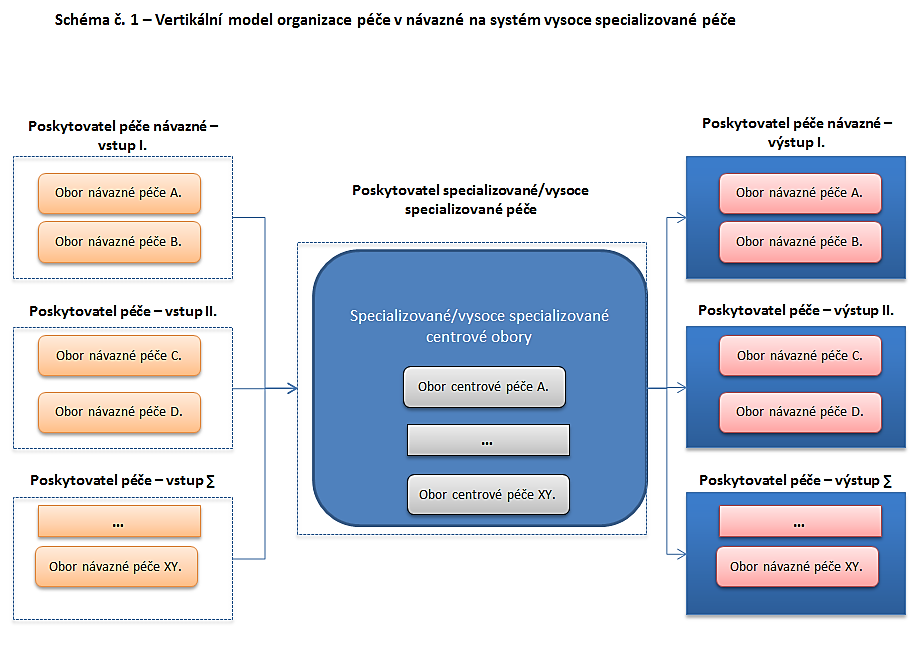 Regionální dimenze návazné péčeNásledující analýza mapuje situaci v rámci vysoce specializované péče kardiovaskulární, cerebrovaskulární, traumatologické, perinatologické, onkogynekologické a léčby novotvarů, kde již péče byla nebo bude koncentrována a standardizována v rámci zmíněných CVSP. A dále situaci v péči, která na vysoce specializovanou péči navazuje (péče návazná). TraumatologieV rámci níže uvedeného grafu (č. 2) můžeme vidět, že v rámci ČR je průměrně 88,2% pacientů po úrazech či nehodách hospitalizováno v rámci svých spádových oblastí. Ovšem pouze 27,6% pacientů je poskytnuta prvotní léčba v rámci CVSP. Respektive, až v sedmi krajích je velké procento pacientů, u nichž prvotní léčba byla poskytnuta jinde, mimo centrum vysoce specializované péče (viz graf č. 1). Důvodem tohoto stavu nemusí být nedostupnost specializované péče v rámci CVSP, ale specifičnost traumatologické péče, kdy pacient je ošetřen v nejbližším možném zařízení od místa nehody/úrazu. Jedná se konkrétně o tyto kraje: Jihomoravský, Středočeský, Moravskoslezský, Karlovarský, Kraj Vysočina, Pardubický a Zlínský kraj. Například v rámci posledně jmenovaného kraje je 6,2% pacientů prvotně ošetřeno v rámci CVSP. Z toho vyplývá, že většina ostatních pacientů je v daném regionu hospitalizována v zařízení poskytující návaznou péči. 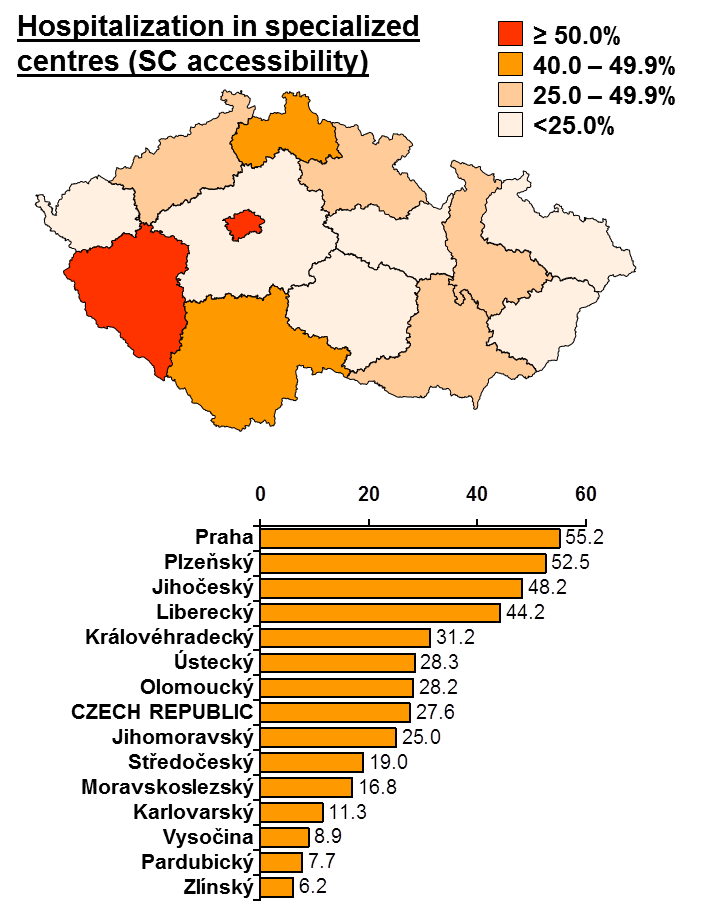 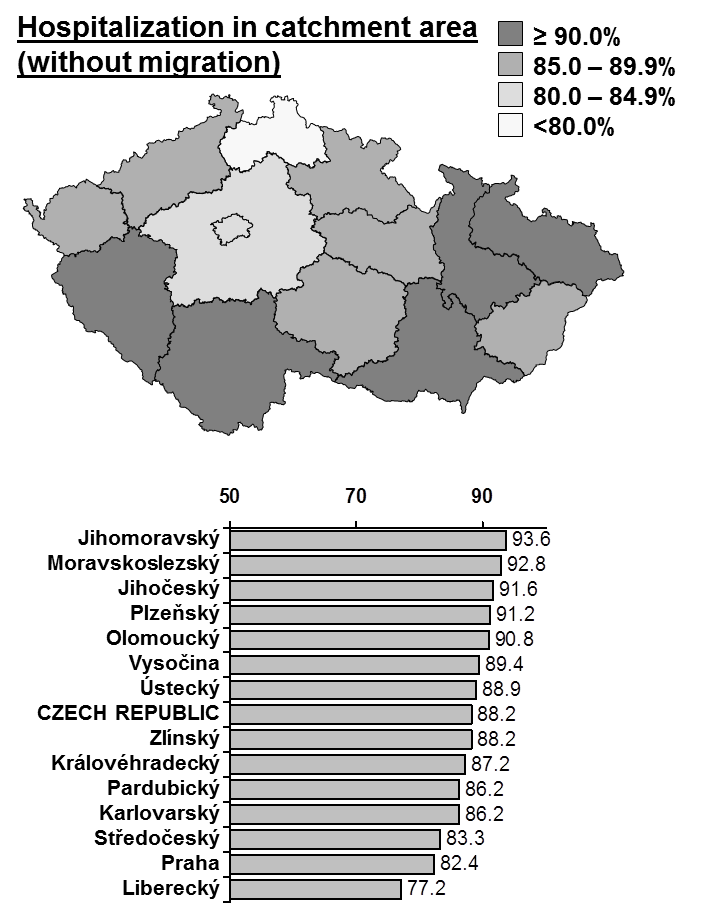 Graf č. 1 Hospitalizace v traumacentrech, graf č. 2 Hospitalizace ve spádových oblastechZ grafu č. 3 jsou patrné velké rozdíly v přístupu k traumatologické péči mezi jednotlivými kraji. Například v Zlínském kraji, kde není zřízeno CVSP, je celých 93,8 % pacientů závislých na zdravotnických zařízení poskytující návaznou péči. V dalších 10 krajích (Pardubickém kraji, Kraji Vysočina, Karlovarském, Moravskoslezském, Středočeském, Jihomoravském, Olomouckém, Ústeckém a Královehradeckém kraji) je také významný podíl pacientů (nad 60%) hospitalizováno v rámci nemocnic poskytující návaznou péči. To je důkazem významné úlohy těchto zařízení, neboť v nich většina obyvatel podstupuje prvotní péči. 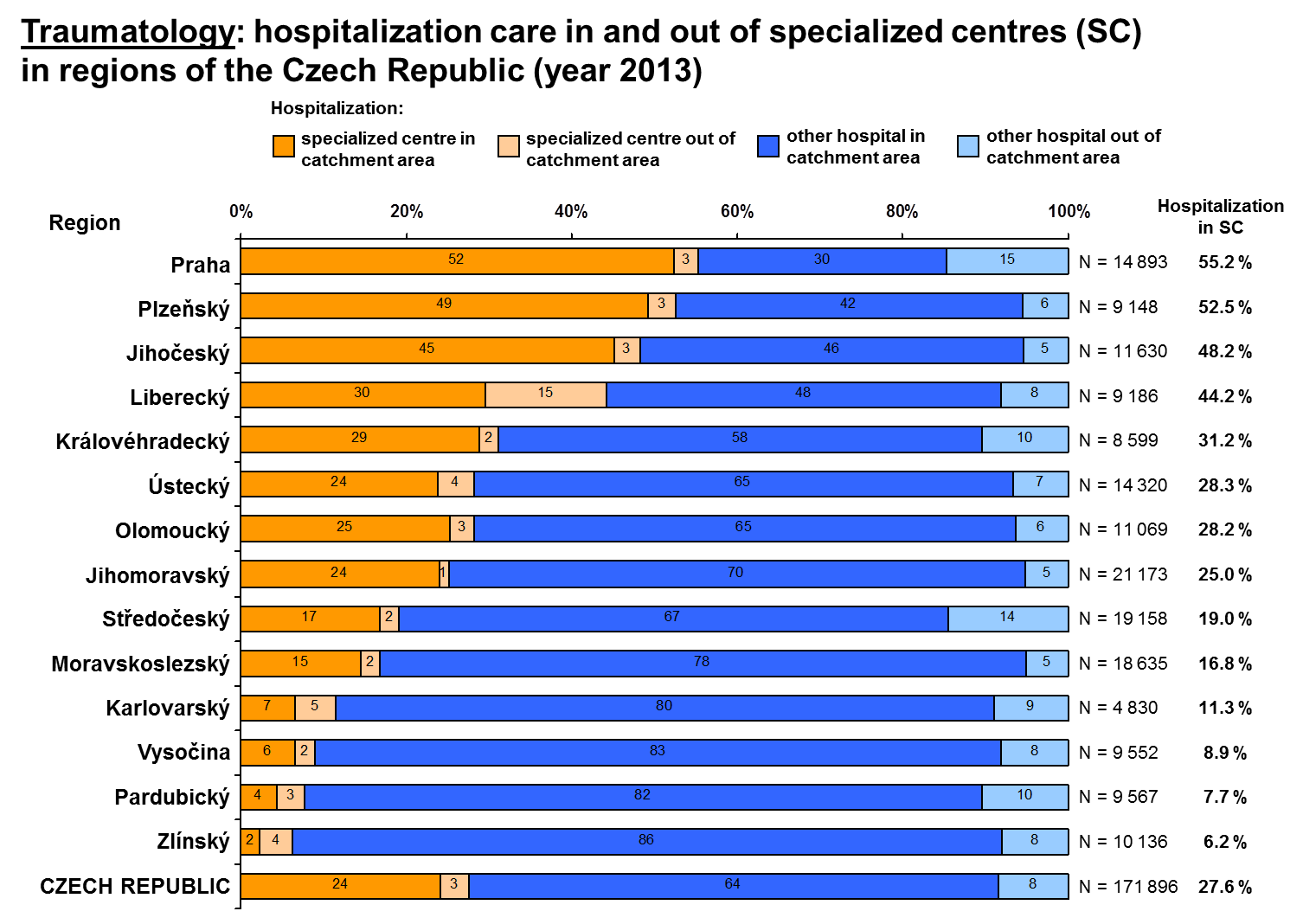 Graf č. 3 Hospitalizace v rámci center specializované péče  - traumatologie, zdroj: ÚZISKardiovaskulární péčeU kardiovaskulární péče je situace odlišná. Průměrně je 88,2% pacientů v ČR hospitalizováno v rámci svých spádových oblastí (graf č. 5), a průměrně také 44,9% pacientů v rámci ČR vstoupí do systému přímo skrze CVSP poskytující kardiovaskulární péči. 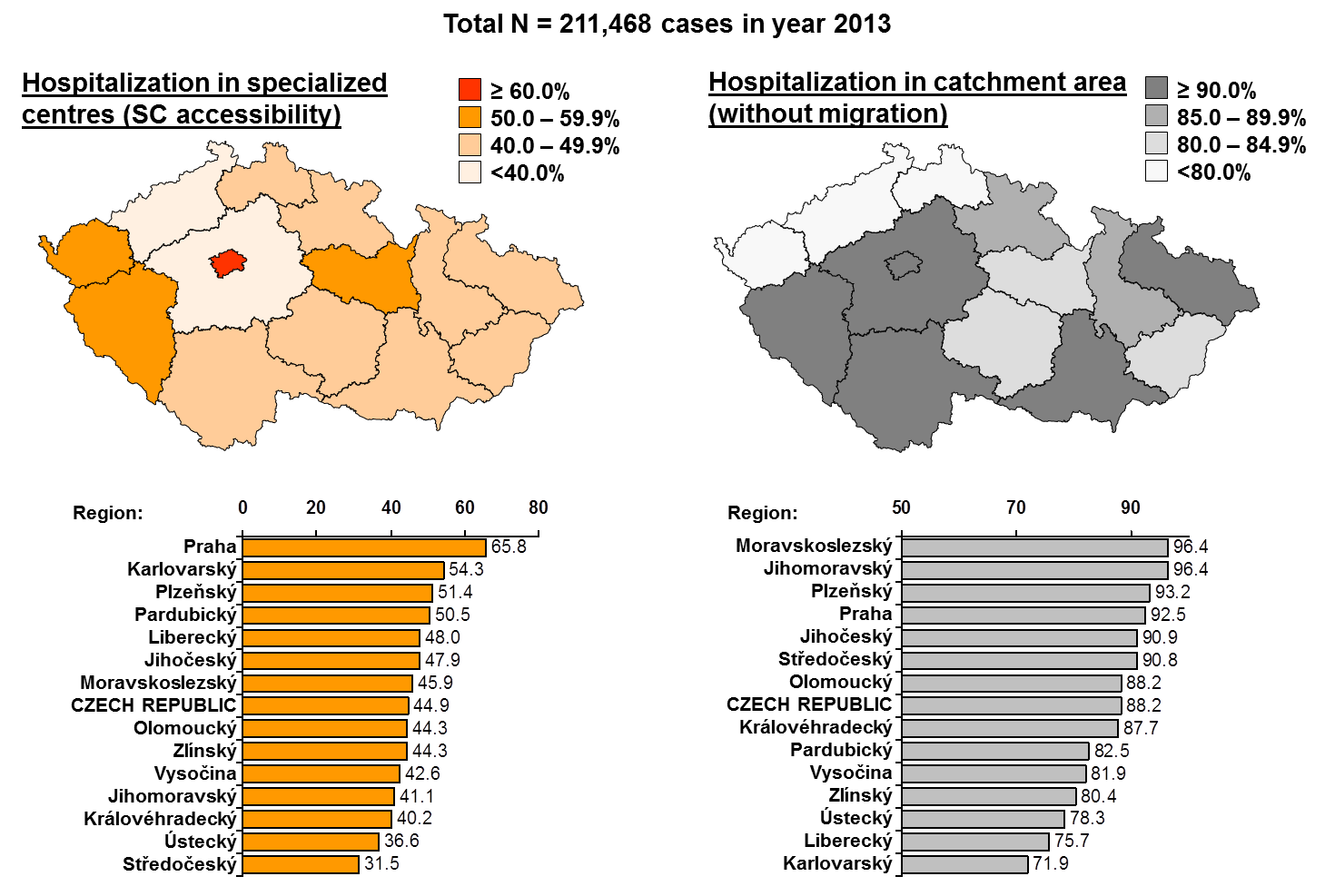 Graf č. 4 Hospitalizace v kardiocentrech, graf č. 5 Hospitalizace ve spádových oblastech Přesto, že mezi jednotlivými kraji není takový rozdíl v rozmístění prvotní kardiovaskulární péče, v rámci Středočeského, Ústeckého, Královehradeckého kraje je více než 60% pacientům poskytnuta prvotní péče v rámci nemocnic poskytující návaznou péči. Navíc, v dalších 7 krajích (Jihomoravský kraj, kraj Vysočina, Zlínský, Olomoucký, Moravskoslezský, Jihočeský, Liberecký kraj) je více než 50% pacientů hospitalizováno v rámci poskytovatelů návazné péče (viz graf č. 6). Opět se zde ukazuje významná úloha tohoto segmentu při zajištění přístupu ke zdravotním službám.   Zajímavostí je, že v rámci kardio péče dochází k vyšší migraci pacientů mezi regiony. Například až 24% pacientů v rámci Karlovarského kraje není hospitalizováno v rámci své spádové oblasti. K větším migracím za komplexní kardiovaskulární péče dochází i v Libereckém, Ústeckém a Zlínském kraji a Kraji Vysočina. 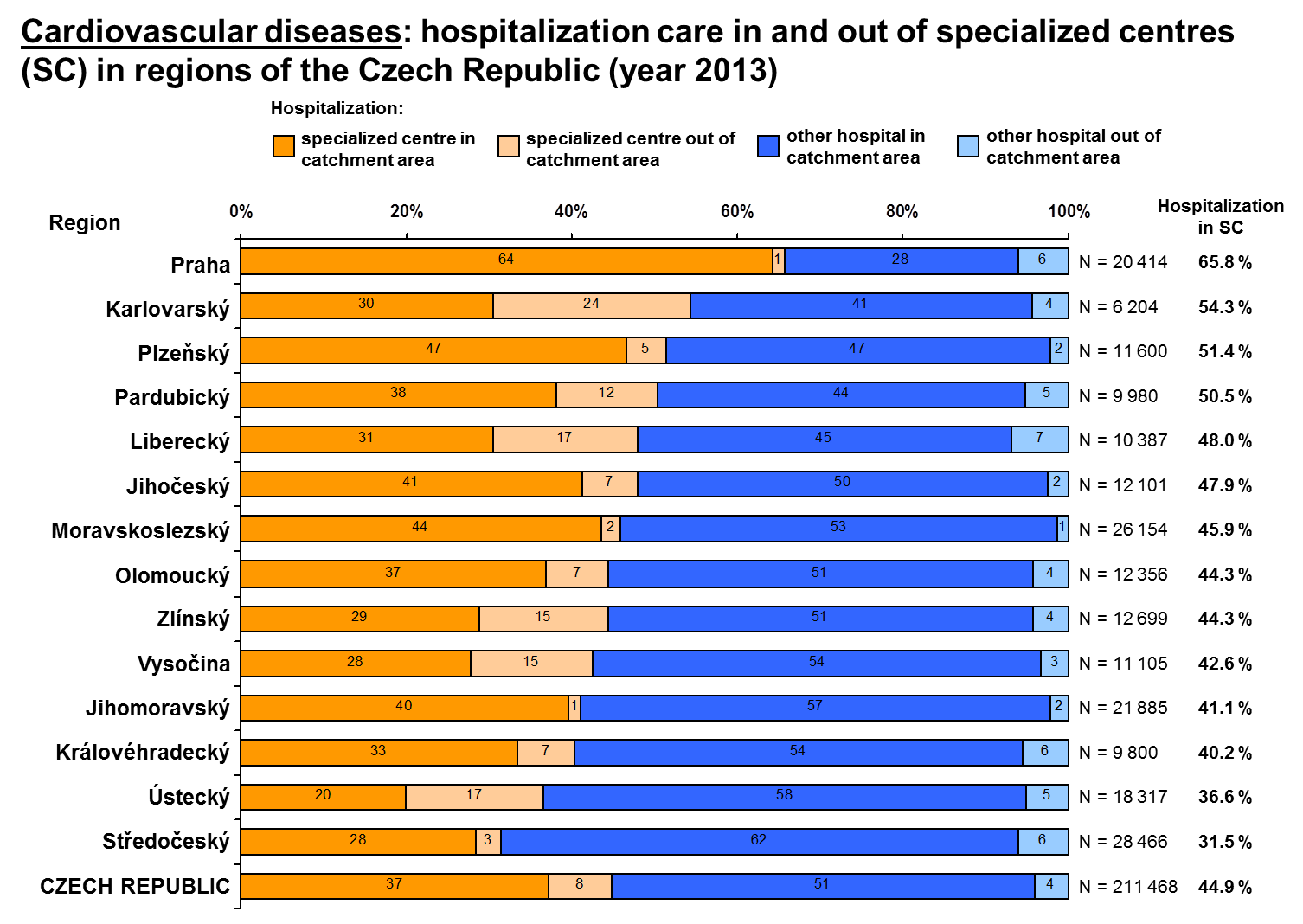 Graf č. 6 Hospitalizace v rámci kardio center, zdroj: ÚZISCerebrovaskulární péčeU cerebrovaskulární péče je v ČR průměrně 93% pacientů hospitalizováno v rámci svých spádových oblastí (viz. graf č. 8), a průměrně 64% pacientů čerpá prvotní péči v rámci cerebrovaskulárních center, tedy center vysoce specializované péče (viz. graf č. 7).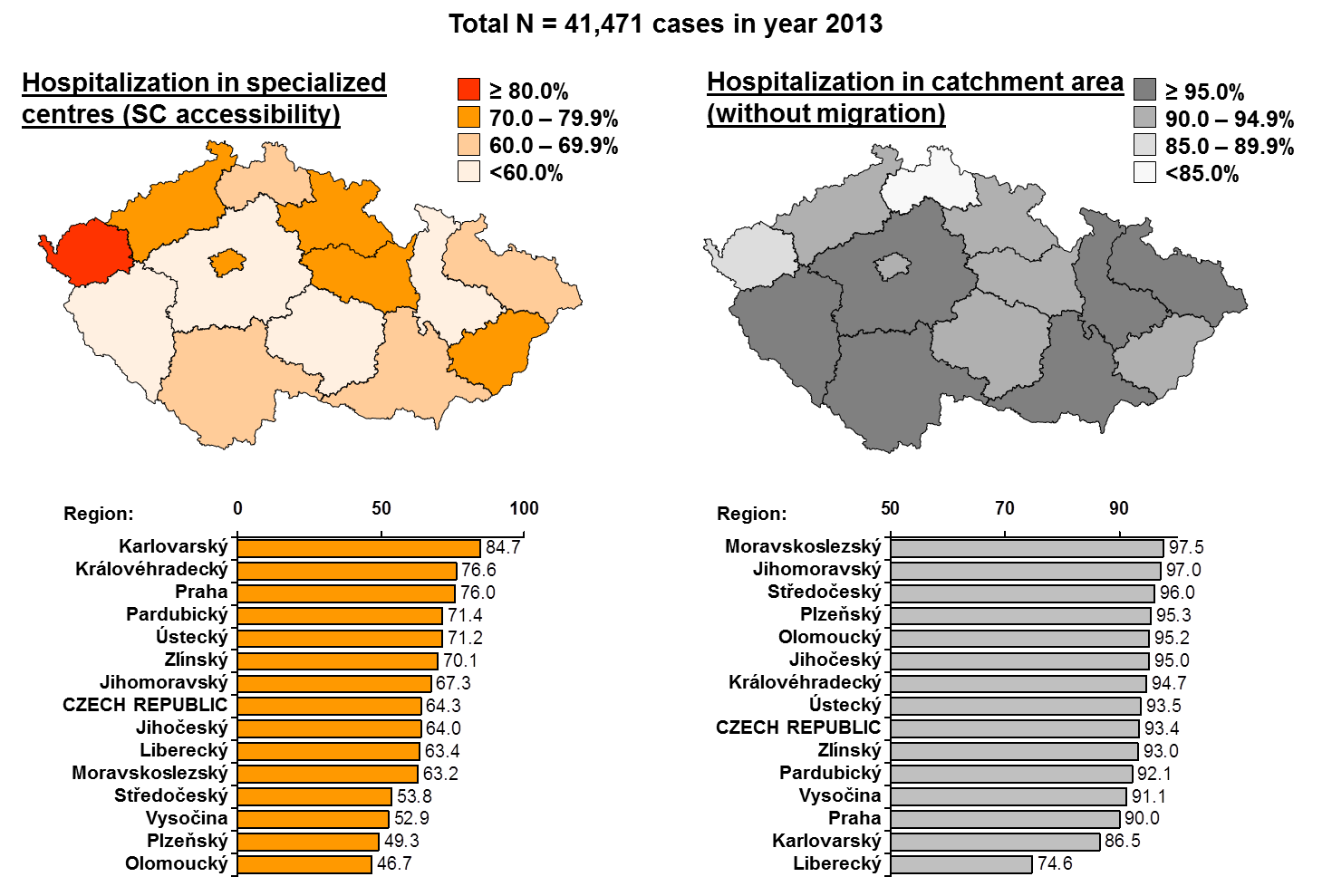 Graf č. 7 Hospitalizace v cerebrocentrech, graf č. 8 Hospitalizace ve spádových oblastech U cerebrovaskulární péče je ve většině krajů dobrá dostupnost CVSP, které zvládne pokrýt většinu obyvatel ve své spádové oblasti. Výjimku zde tvoří Olomoucký, Plzeňský kraj a kraj Vysočina, kde je kolem 50% pacientů, je prvotně hospitalizováno v nemocnicích poskytující návaznou péči (viz graf č. 9). V rámci uvedené diagnózy již lze vysledovat rozdíly mezi jednotlivými kraji. Zatímco v Karlovarském kraji celých 84,7% pacientů čerpá prvotní péči v  CVSP, v rámci Olomouckém kraje to je pouze 46,7%. To znamená, že segment návazné péče v této diagnóze hraje větší roli v rámci Olomouckého kraje než je tomu v Karlovarském kraji.  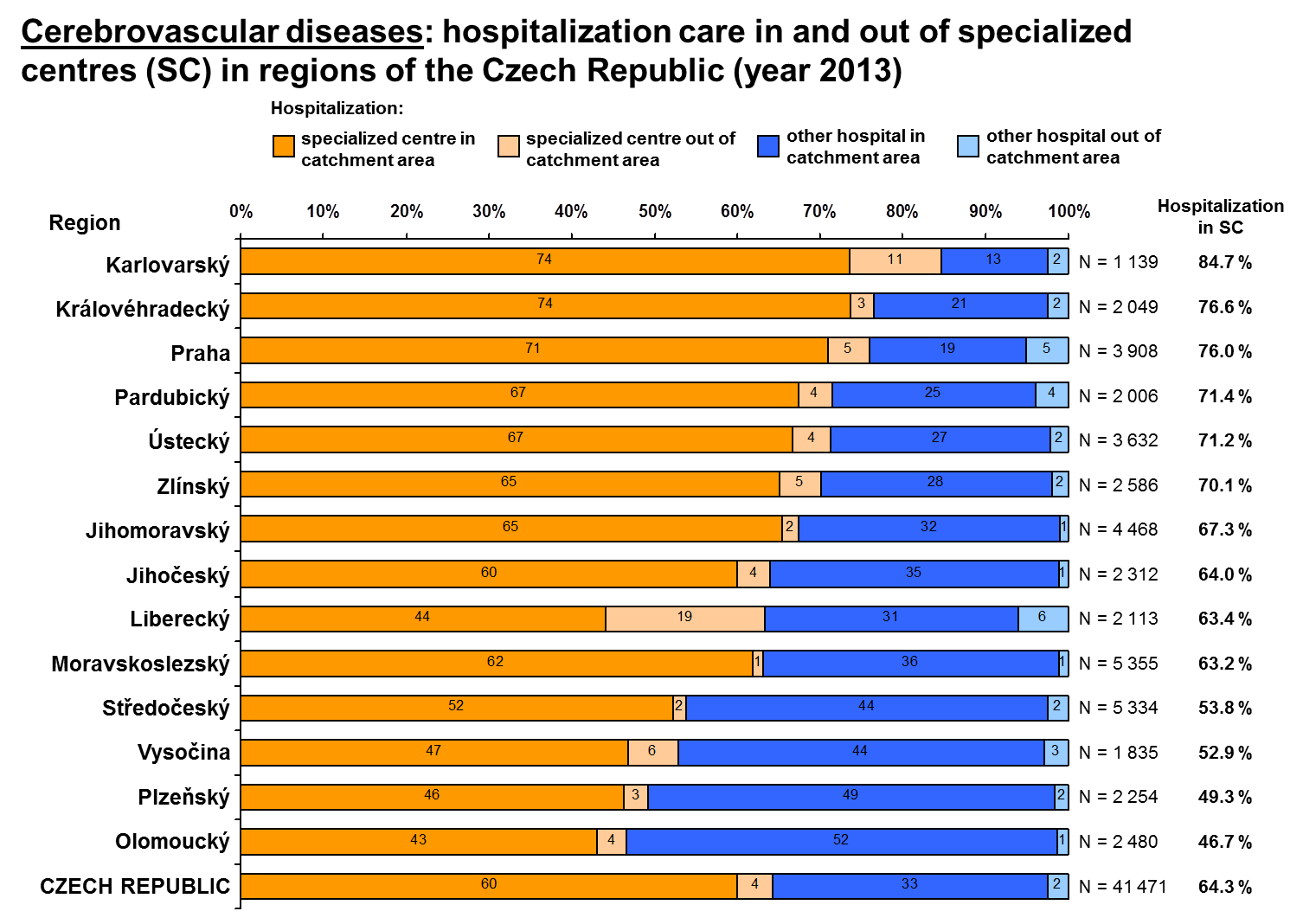 Graf č. 9 Hospitalizace v rámci cerebro center, zdroj: ÚZISPerinatologieRovněž v případě perinatologie platí, že většina pacientů v ČR (průměrně je 88,2%) je hospitalizována v rámci své spádové oblasti (viz graf č. 11). Signifikantně však přibývá krajů, kde je výrazné procento obyvatel prvotně hospitalizováno nikoliv ve specializovaných perinatologických centrech, ale v rámci jiných nemocnic, poskytující návaznou péči (viz graf č. 10). Důvodem je mimo jiné skutečnost, že perinatologická síť CVSP se stále etabluje.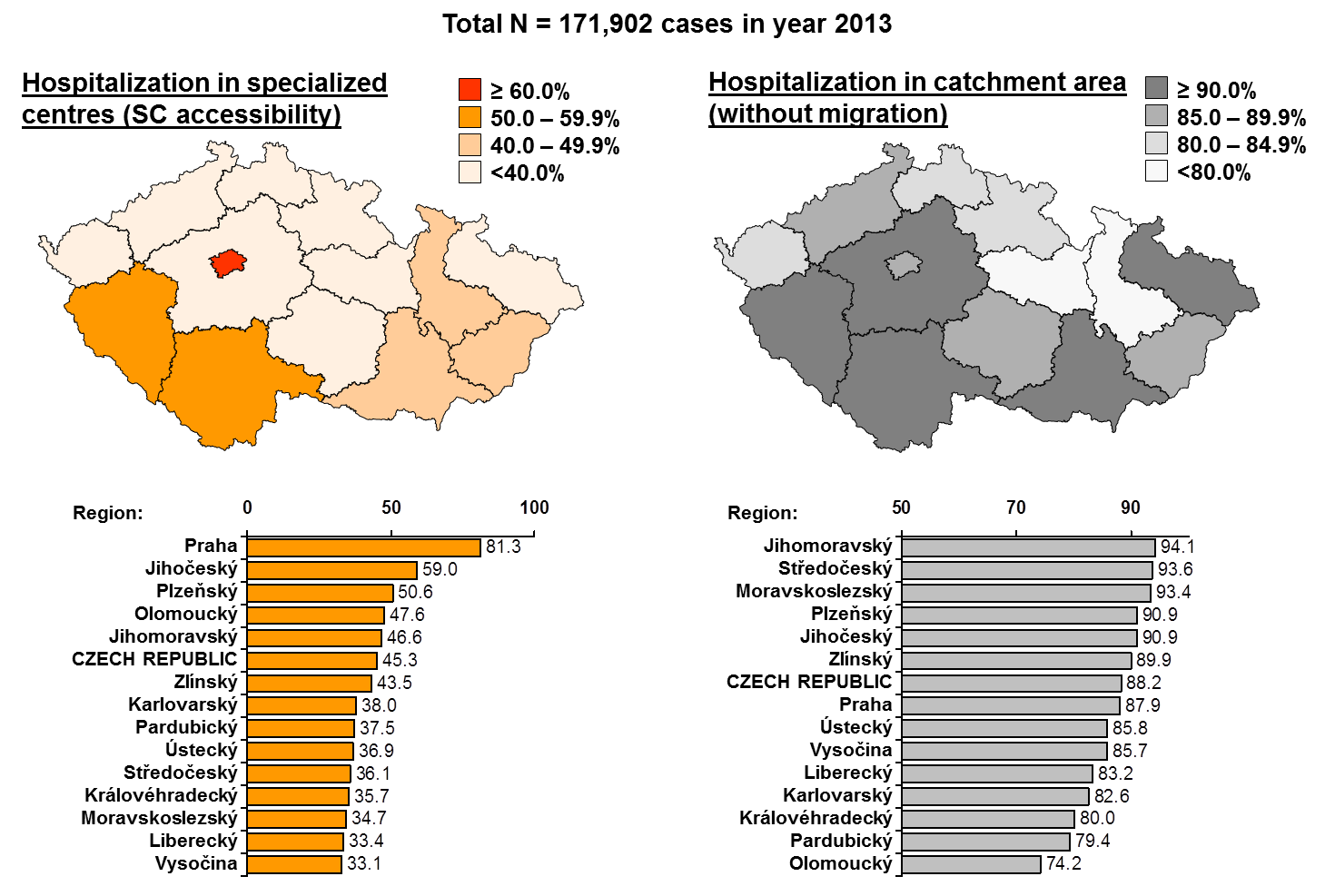 Graf č.10 Hospitalizace v perinatologických centrech, graf č.11 Hospitalizace ve spádových oblastechZ interpretace dat vyplývá, že mezi kraje s největším využíváním nemocnic poskytujících návaznou péči (nad 66 % pacientů) v rámci perinatologie patří: Kraj Vysočina, Liberecký, Moravskoslezský, Královehradecký, Středočeský, Ústecký, Pardubický, Karlovarský, Zlínský kraj (graf č. 12). 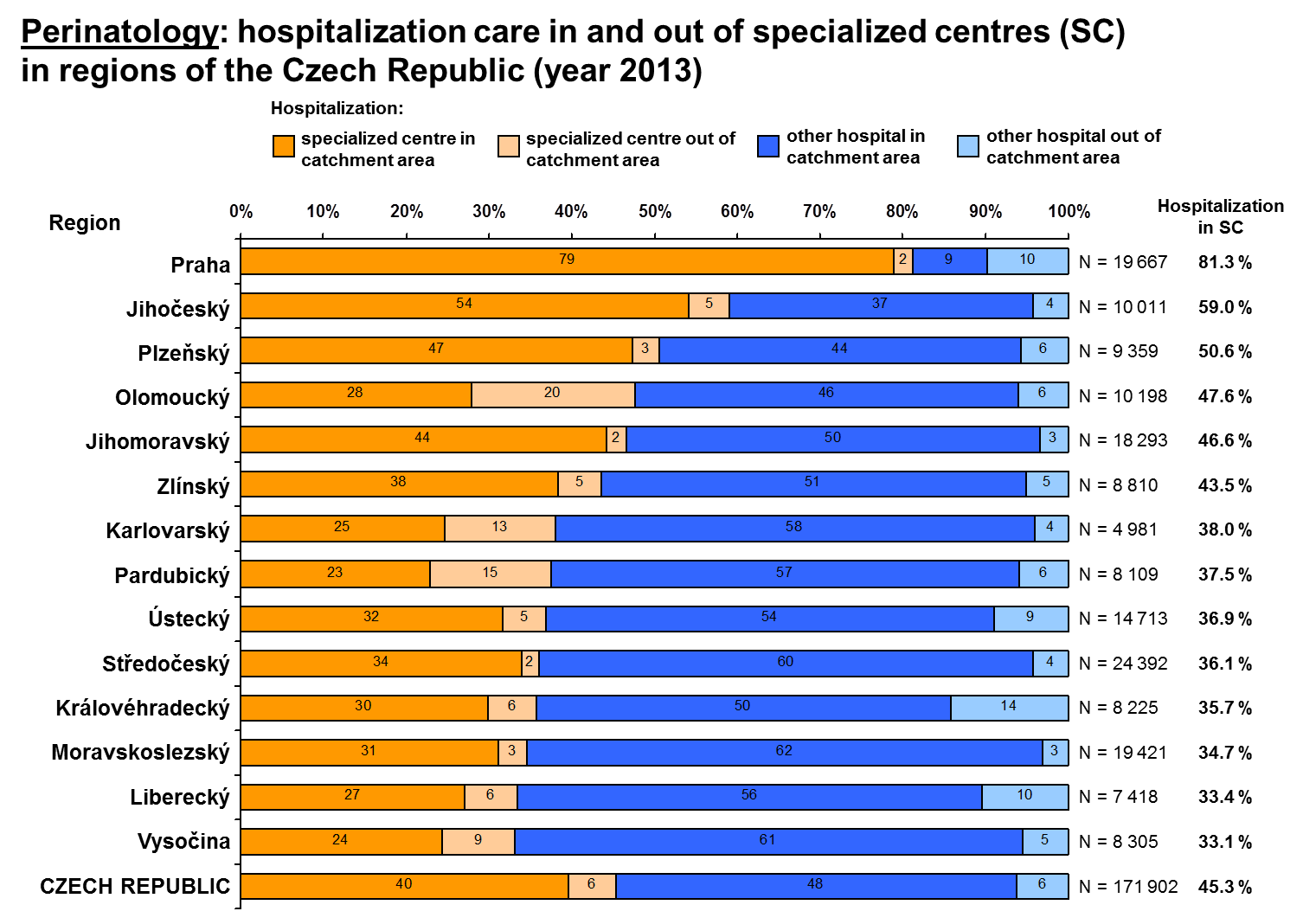 Graf č. 12 Hospitalizace v rámci perinatologických center, zdroj: ÚZISNovotvaryV rámci ČR více než polovina onkologických pacientů zahajuje léčbu mimo CVSP (46,3%, viz graf č. 13), a v průměru 85,3% pacientů je hospitalizovaných v rámci své spádové oblasti (viz graf č. 14). Opět zde lze vysledovat rozdíly mezi regiony v místě vstupu do systému péče ve specializovaných centrech. Například v Plzeňském kraji čerpá více než 60 % pacientů prvotní léčbu v CVSP, oproti 23,7 % v kraji Pardubickém. Důvodem může být skutečnost, že Fakultní nemocnice Plzeň, kde je CVSP umístěno, hraje také pro většinu obyvatel regionu roli poskytovatele návazné péče, neboť je jejich jedinou spádovou nemocnicí. Na rozdíl od opačné strany spektra Pardubického kraje, kde návaznou péči poskytuje více zařízení.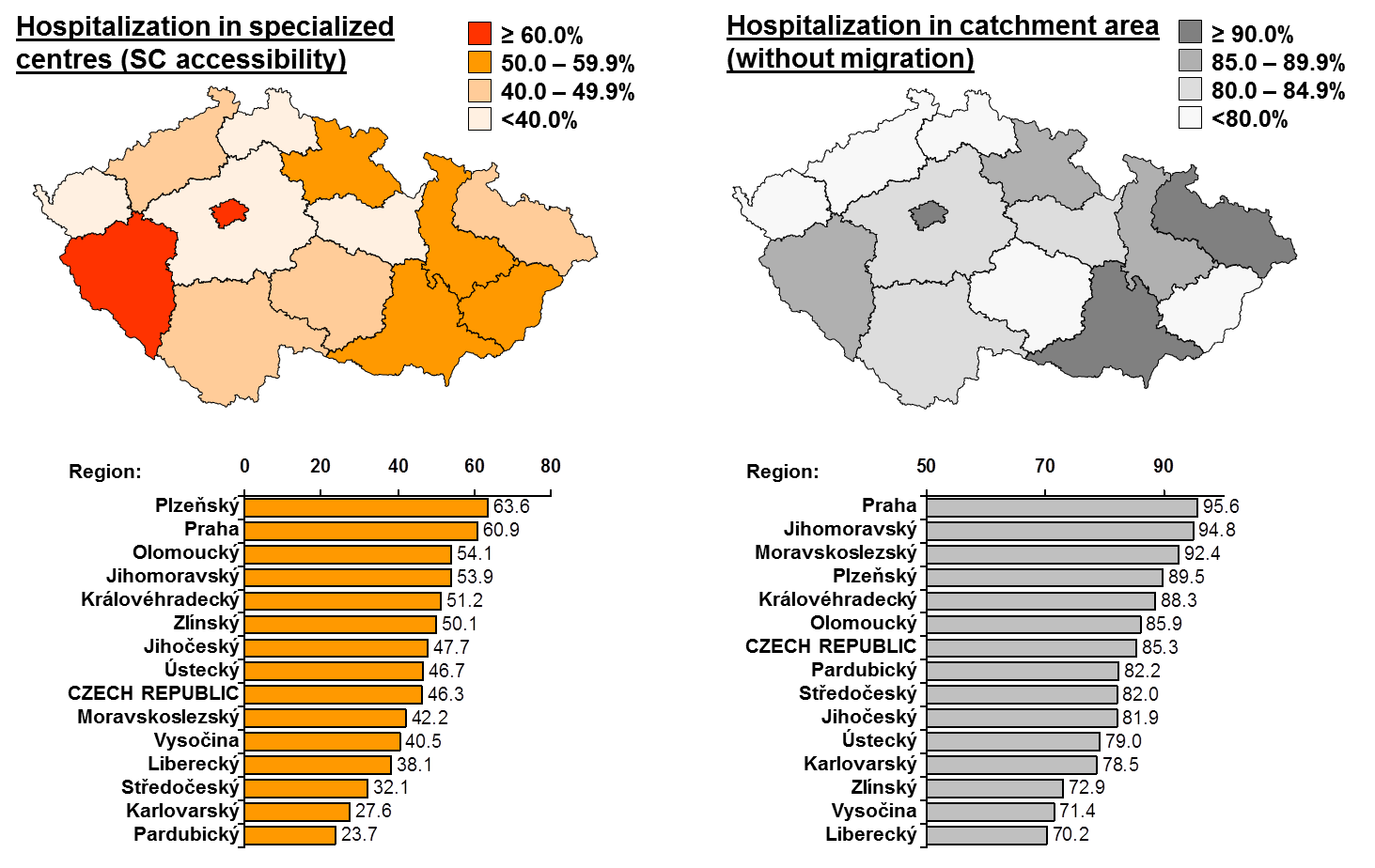 Graf č.13 Hospitalizace v onkologických centrech, graf č.14 Hospitalizace ve spádových oblastechVýrazné jsou z hlediska místa zahájení léčby rozdíly také mezi některými kraji navzájem. Například v Pardubickém a Karlovarském kraji je přes 70 % pacientů hospitalizováno v rámci regionálních nemocnic poskytujících návaznou péči. Výrazné je také procento pacientů u Středočeského a Libereckého kraje, kteří musí za péčí cestovat – u Středočeského kraje se jedná o 16 % pacientů, kteří, aby jim byla poskytnuta péče v oblasti léčby novotvarů, musí hledat péči mimo své spádové centrum. Důvodem je skutečnost, že pro velkou část Středočeského kraje jsou přirozeným spádovým místem nemocnice v Praze (viz graf č. 15). 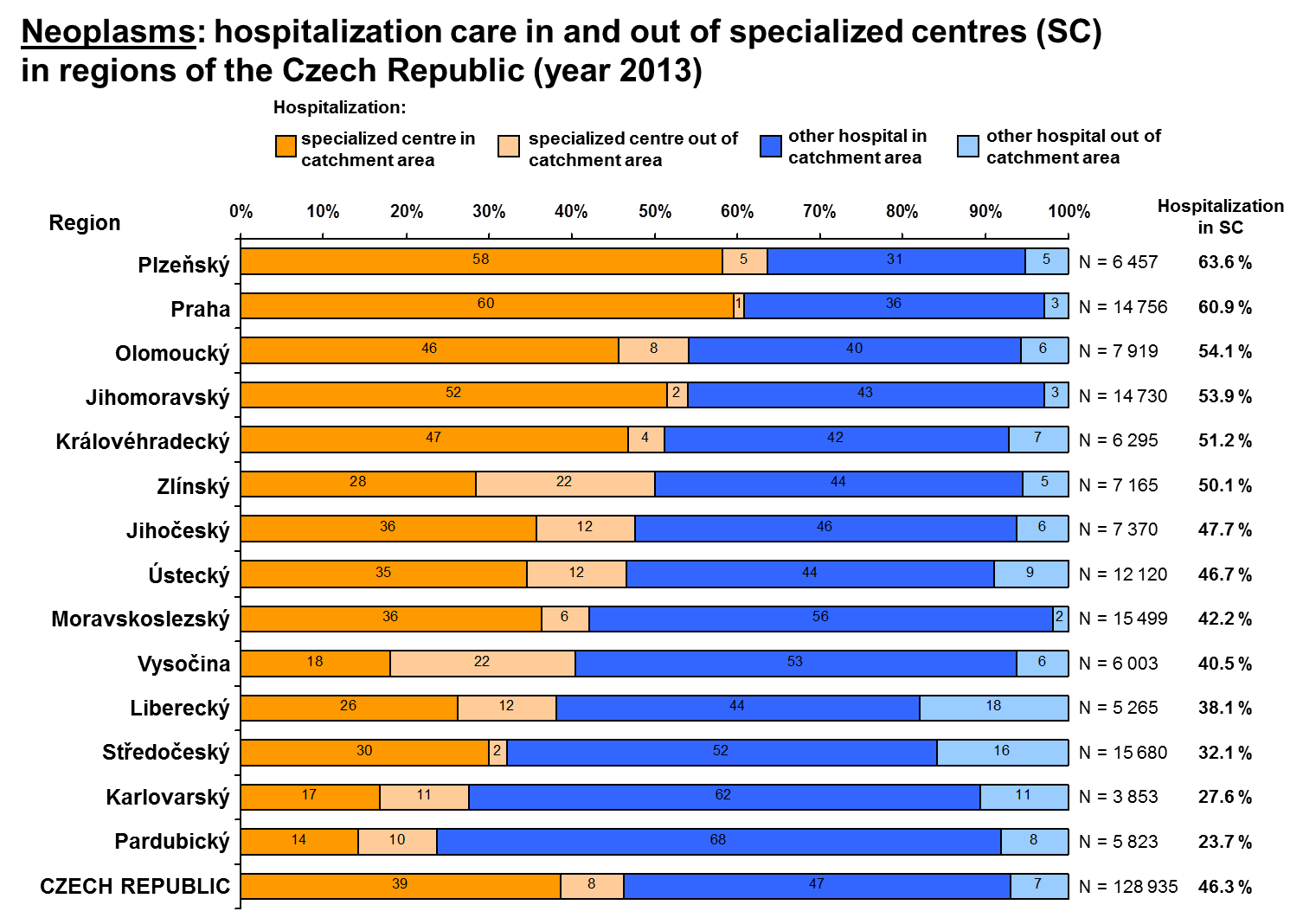 Graf č. 15 Hospitalizace v rámci onkologických center, zdroj: ÚZISOnkogynekologická péčeU onkogynekologie je průměrně 86,8 % pacientů v ČR hospitalizováno v rámci svých spádových oblastí (viz graf č. 17) a průměrně je 55,6% pacientů je léčeno od počátku v rámci CVSP (viz graf č. 16).  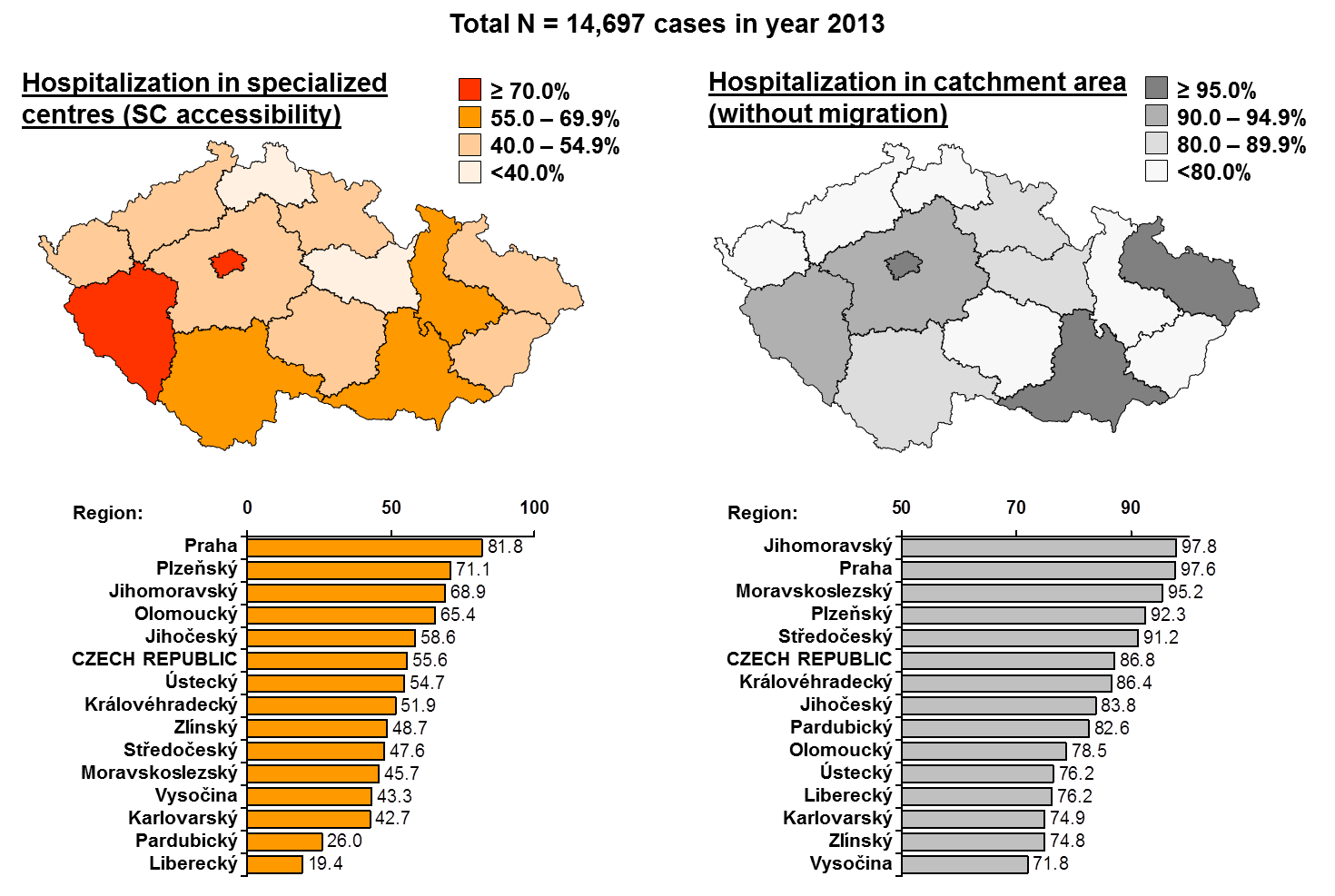 Graf č. 16 Hospitalizace v onkologynekologických centrech, graf č. 17 Hospitalizace ve spádových oblastechPři detailní interpretaci kolektovaných dat (graf č. 18) je patrné, že mezi jednotlivými regiony existují velké rozdíly. Zatímco v Libereckém kraji musí pacientky za onkogynekologickou péčí dojíždět do jiného regionu a 80% pacientů vstupuje do systému péče skrze návaznou péči, v Jihomoravském kraji 68,9% pacientů vstupuje do systému přímo přes CVSP.  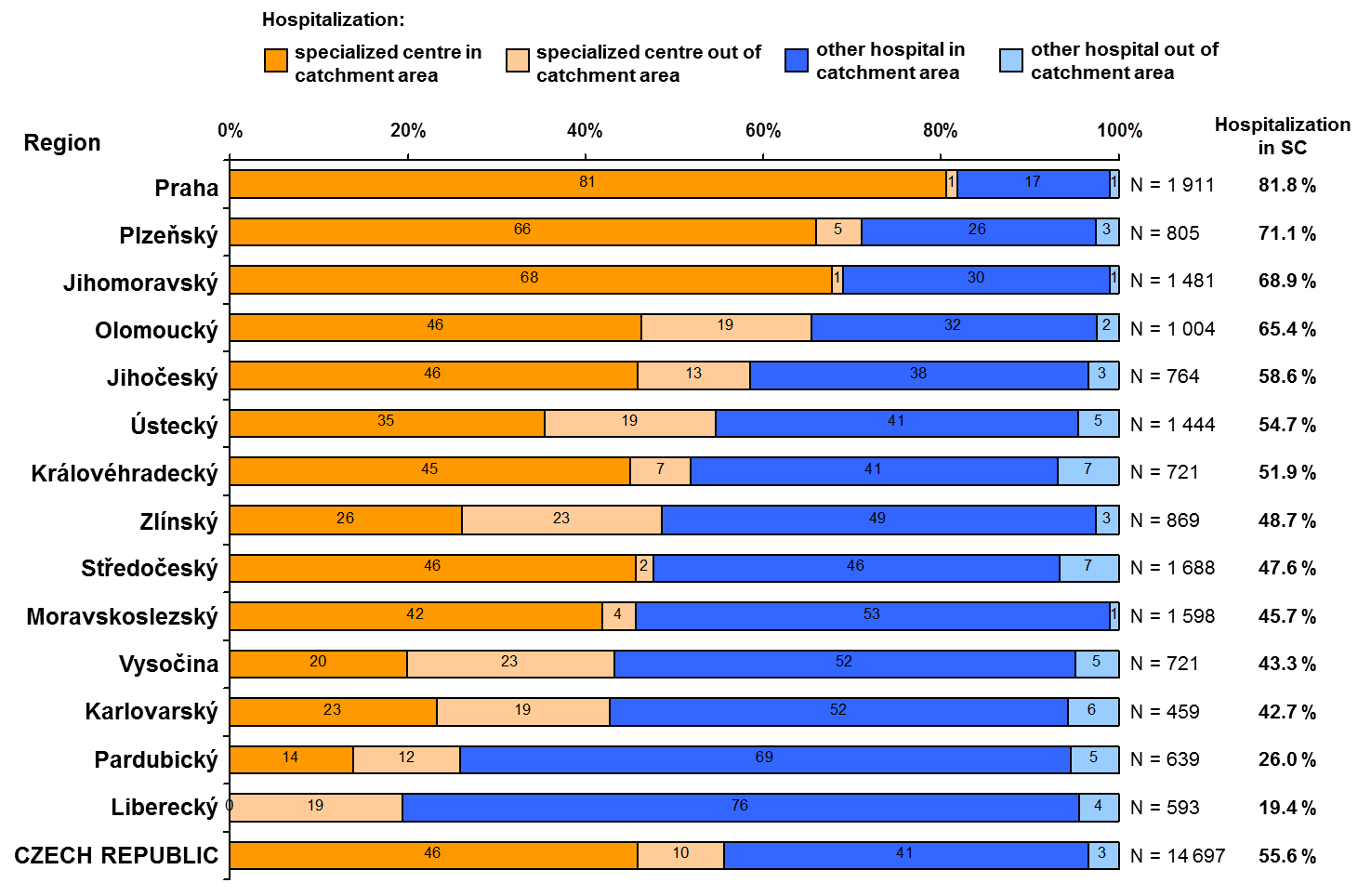 Graf č. 18 Hospitalizace v rámci onkologynekologických center, zdroj: ÚZISShrnutí Analýza ukázala regionální rozdílnosti a specifika v přístupu ke kvalitní péči, která přímo navazuje na péči vysoce specializovanou. Většina pacientů s epidemiologicky nejvýznamnějšími diagnózami čerpá prvotní péči v rámci nemocnic, které lze označit za poskytovatele tzv. návazné péče. To dokládá klíčovou roli tohoto segmentu v systému veřejného zdravotnictví, neboť fakticky zprostředkovávají přístup ke kvalitním zdravotním službám pro většinu obyvatel České republiky. Kvalita péče v těchto zařízeních však není na stejné úrovni jako v rámci CVSP a často se velmi výrazně liší i mezi jednotlivými návaznými zařízeními navzájem. Smyslem případných intervencí samozřejmě není vyrovnat medicínskou úroveň CVSP a poskytovatelů návazné péče, neboť tím by se zcela popřela myšlenka koncentrace a specializace péče, ale modernizovat infrastrukturu tak, aby zařízení, která poskytují návaznou péči, mohla kvalitně plnit svou funkci místa, kde pacient nejčastěji vstupuje do systému a odkud je případně dál referován jiným specializovaným pracovištím. Přičemž je zřejmé, že v některých případech plní funkci návazné péče zařízení, ve kterých jsou rovněž umístěna CVSP. Tyto případy jsou popsány na příkladu fakultních nemocnic v kapitole 5.Analýza ukázala regionální rozdíly především v souvislosti s jednotlivými epidemiologickými oblastmi:V případě traumatologie existuje signifikantní potřeba podpory poskytovatelů návazné péče v kraji Zlínském, Pardubickém, Kraji Vysočina, Karlovarském a Moravskoslezském kraji, neboť zde přes 83 % pacientů čerpá prvotní péči v nemocnicích poskytujících návaznou péči. A zejména v případě traumatologie rozhoduje prvotní včasná a kvalitní péče o délce léčby a případných následcích. V rámci kardiovaskulární péče je situace lepší, přesto například v rámci Ústeckého kraje je u poskytovatelů návazné péče prvotně hospitalizováno celých 80 % pacientů. U cerebrovaskulární a iktové péče vykazuje nejvyšší podíl pacientů hospitalizovaných v návazné péči Olomoucký kraj s 53 % pacientů. V souvislosti s péčí perinatologickou existuje celých 9 krajů (Kraj Vysočina, Liberecký kraj, Moravskoslezský kraj, Královéhradecký kraj, Středočeský kraj, Ústecký kraj, Pardubický kraj, Karlovarský kraj a Zlínský kraj), kde je nad 66 % pacientů primárně léčeno u poskytovatelů návazné péče. Při léčbě novotvarů je přes 70 % pacientů v rámci Pardubického a Karlovarského kraje hospitalizováno v rámci regionálních nemocnic poskytující návaznou péči. V rámci onkogynekologie vykazuje Liberecký a Pardubický kraj významné procento pacientů (74 a 80 %), které je primárně léčeno poskytovateli návazné péče. Specifikem je Středočeský kraj, kde jsou okresy jako Kladno, Nymburk, Praha-východ, Praha-západ, Beroun, Benešov které mají spádovost přirozeně v Praze, proto je potřeba i v rámci hlavního města posílit úroveň návazné péče. V případě podpory do návazné péče je proto nutné se v jednotlivých regionech primárně soustředit na obory navazující na péči v  oblastech, ve kterých je segment návazné péče dominantní. V případě cerebrovaskulární a iktové péče, kde je rychlost poskytnutí lékařského ošetření nejdůležitější (z tohoto důvodu je síť CVSP nejrozsáhlejší), by měla být podpora dokonce soustředěna už tam, kde je v segmentu návazné péče prvotně ošetřeno alespoň 30 % pacientů. Z pohledu významu poskytovatelů návazné péče by měla být podpora v jednotlivých regionech soustředěna tak, aby bylo především zajištěno propojení s těmito typy vysoce specializované péče:Středočeský kraj:traumatologie kardiologie cerebrovaskulární a iktová péčeperinatologieonkologie(jde tedy zejména o obory vnitřního lékařství, ortopedii a traumatologii pohybového ústrojí, chirurgické obory, neurologii, rehabilitační a fyzikální medicínu a gynekologii a porodnictví)Liberecký kraj:traumatologiekardiologiecerebrovaskulární a iktová péčeperinatologieonkologieonkogynekologie(jde tedy zejména o obory vnitřního lékařství, ortopedii a traumatologii pohybového ústrojí, chirurgické obory, neurologii, rehabilitační a fyzikální medicínu)Ústecký kraj:traumatologiekardiologieperinatologieonkologieonkogynekologie(jde tedy zejména o obory vnitřního lékařství, ortopedii a traumatologii pohybového ústrojí, chirurgické obory, rehabilitační a fyzikální medicínu)Karlovarský kraj:traumatologieperinatologieonkologieonkogynekologie(jde tedy zejména o ortopedii a traumatologii pohybového ústrojí, chirurgické obory, obory vnitřního lékařství, rehabilitační a fyzikální medicínu a gynekologii a porodnictví)Plzeňský kraj:kardiologiecerebrovaskulární a iktová péče(jde tedy zejména o obory vnitřního lékařství, chirurgické obory, neurologii a rehabilitační a fyzikální medicínu) Jihočeský kraj:traumatologiekardiologiecerebrovaskulární a iktová péčeonkologie(jde tedy zejména o obory vnitřního lékařství, ortopedii a traumatologii pohybového ústrojí, chirurgické obory, neurologii, rehabilitační a fyzikální medicínu)Kraj Vysočina:traumatologiekardiologieperinatologieonkologieonkogynekologie(jde tedy zejména o obory vnitřního lékařství, ortopedii a traumatologii pohybového ústrojí, chirurgické obory, rehabilitační a fyzikální medicínu)Královéhradecký kraj:traumatologiekardiologieperinatologie(jde tedy zejména o ortopedii a traumatologii pohybového ústrojí, chirurgické obory, obory vnitřního lékařství, rehabilitační a fyzikální medicínu a gynekologii a porodnictví)Pardubický kraj:traumatologieperinatologieonkologieonkogynekologie(jde tedy zejména o ortopedii a traumatologii pohybového ústrojí, chirurgické obory, obory vnitřního lékařství, rehabilitační a fyzikální medicínu a gynekologii a porodnictvíJihomoravský kraj:traumatologiekardiologiecerebrovaskulární a iktová péčeperinatologie(jde tedy zejména o obory vnitřního lékařství, ortopedii a traumatologii pohybového ústrojí, chirurgické obory, neurologii, rehabilitační a fyzikální medicínu)Olomoucký kraj:perinatologiecerebrovaskulární a iktová péčekardiologietraumatologie(jde tedy zejména o obory vnitřního lékařství, ortopedii a traumatologii pohybového ústrojí, chirurgické obory, neurologii, rehabilitační a fyzikální medicínu)Zlínský kraj:traumatologiekardiologieperinatologieonkogynekologie(jde tedy zejména o obory vnitřního lékařství, ortopedii a traumatologii pohybového ústrojí, chirurgické obory, rehabilitační a fyzikální medicínu)Moravskoslezský kraj:onkogynekologie onkologie perinatologiecerebrovaskulární a iktová péčekardiologietraumatologie(jde tedy zejména o obory vnitřního lékařství, ortopedii a traumatologii pohybového ústrojí, chirurgické obory, neurologii, rehabilitační a fyzikální medicínu a gynekologii a porodnictví)Specifické postavení fakultních nemocnic v rámci systému návazné péčeV současné době funguje v České republice devět fakultních nemocnice, jejichž zřizovatelem je Ministerstvo zdravotnictví ČR. Jsou to:Fakultní nemocnice v MotoleFakultní nemocnice Královské VinohradyVšeobecná fakultní nemocnice v PrazeFakultní nemocnice PlzeňFakultní nemocnice Hradec Králové Fakultní nemocnice BrnoFakultní nemocnice u svaté Anny v BrněFakultní nemocnice OlomoucFakultní nemocnice OstravaTato zdravotnická zařízení plní v systému veřejného zdravotnictví několik rolí, respektive vystupují jako zařízení, které poskytuje zdravotní služby na několika úrovních. Kromě nejvyšší úrovně – vysoce specializované péče, která často souvisí i s výzkumnou činností, která zde probíhá, je zde poskytována rovněž péče „nižších“ úrovní, jako je například primární péče nebo péče, kterou lze označit za návaznou. Víceúrovňovost poskytovaných zdravotních služeb vychází ze skutečnosti, že pro velkou část obyvatel regionů, ve kterých se tato zařízení nacházejí, funguje fakultní nemocnice jako přirozené spádové centrum zdravotní péče a tedy místo prvotní hospitalizace a vstupu pacienta do systému. Místo fakultních nemocnic v segmentu návazné péče je tak nezpochybnitelné.Z dat nemocničních informačních systémů fakultních nemocnic byly získány následující údaje, které ukazují, pro jaký podíl pacientů byla v roce 2013 fakultní nemocnice místem jejich první hospitalizace, a tedy jejich přirozeným spádovým místem péče z hlediska péče návazné. Tabulka č. 1 Podíl prvně hospitalizovaných pacientů ve fakultních nemocnicíchGraf 19: Průměrný podíl pacientů, pro které je fakultní nemocnice místem první hospitalizaceTabulka č. 1 ukazuje, že ve všech případech je podíl pacientů, pro které je fakultní nemocnice místem první hospitalizace, vyšší než 70%. Tato skupina pacientů zahrnuje jak osoby, které v dané fakultní nemocnici čerpají péči mimo CVSP, tak i ty, kteří mohou být později v průběhu léčby do CVSP v rámci nemocnice přeřazeni. Jinými slovy, jde o podíl pacientů, pro které je fakultní nemocnice přirozeným místem vstupu do systému zdravotních služeb. Podíl těchto pacientů ve fakultní nemocnici se dále liší podle jednotlivých oborů, které byly definovány jako obory navazující na péči vysoce specializovanou. Tyto odlišnosti mezi odbornostmi v jednotlivých fakultních nemocnicích ukazuje Tabulka č. 2.Tabulka č. 2 Podíl prvně hospitalizovaných pacientů ve fakultních nemocnicích dle oborů návazné péčeObecně lze říci, že čím je procento v daném oboru vyšší, tím je významnější postavení fakultní nemocnice v regionu coby „běžné“ spádové nemocnice. Příkladem může být Fakultní nemocnice Plzeň, která je v Plzeňském kraji zcela dominantním zdravotnickým zařízením. Z dalších devíti nemocnic, které v kraji fungují, jich šest má méně než 200 lůžek.Postavení fakultních nemocnic, coby poskytovatelů návazné péče, ukazují dále údaje o procentu pacientů, které bylo z fakultních nemocnic referováno jiným zařízením po poskytnutí vysoce specializované péče. Tyto podíly ukazuje tabulka č. 3. Význam návazné péče, která následuje po vysoce specializované péči, se zde jasně ukazuje zejména v případě léčby traumatologické a cerebrovaskulární, které vyžadují intenzivní rehabilitaci. Z čísel dále vyplývá, že fakultní nemocnice vykazují v rámci uvedených oborů nízké procento referovaných pacientů, což znamená, že většina pacientů je i po poskytnutí péči v rámci CVSP doléčena v rámci fakultní nemocnice, avšak zpravidla na jiném oddělení. Tím vystupuje fakultní nemocnice také jako poskytovatel návazné péče.Tabulka č. 3 Procento pacientů, které bylo po CVSP referováno jiným zařízením.Graf 20: Procento pacientů referovaných z CVSP fakultních nemocnic do jiných zařízení Specifickou situaci lze vysledovat v případě pražských fakultních nemocnic (Všeobecná fakultní nemocnice v Praze, Fakultní nemocnice v Motole a Fakultní nemocnice Královské Vinohrady). Tato zařízení totiž nefungují jako spádové nemocnice pouze pro oblast Prahy, ale také pro velkou část Středočeského kraje. V případě Fakultní nemocnice v Motole tvoří pacienti ze Středočeského kraje dokonce 26% podíl. Zastoupení mimopražských pacientů v těchto nemocnicích ukazuje tabulka č. 4. Tabulka č. 4 Podíl mimopražských pacientů v pražských fakultních nemocnicíchGraf 21: Podíl mimopražských pacientů pražských fakultních nemocnic v roce 2013Fakultní nemocnice, jako významné regionální poskytovatele návazné péče, je tedy nezbytně nutné zařadit mezi zařízení, do kterých budou případné intervence směřovat. I zde je nutné zohlednit regionální odlišnosti, především význam segmentu návazné péče v daném oboru. Ve vztahu k zajištění kvalitní návazné péče ve středočeském regionu a s přihlédnutím k potřebě dodržovat princip koncentrace, je smysluplné omezit podporu pražských fakultních nemocnic na Fakultní nemocnici v Motole a Všeobecnou fakultní nemocnici v Praze, neboť výrazné procento pacientů jsou obyvatelé Středočeského kraje.Návazná péče v regionálním aspektuPři mapování návazné péče v jednotlivých regionech, byla oslovena Asociace krajů ČR s žádostí o spolupráci a definování individuálních potřeb v této oblasti.Na základě předdefinovaných kritérií návazné péče, která jsou blíže popsána v Koncepci návazné péče, byl sestaven seznam páteřních zdravotnických zařízení, která dle názoru zástupů regionů plní funkci poskytovatelů návazné péče a zprostředkovaně tak umožňují přístup k péči vysoce specializované.   Seznam zdravotnických zařízení obsahuje celkem 71 poskytovatelů zdravotních služeb, z čehož 61 splňuje obecná kritéria Koncepce a 10 zařízení je z pohledu zajištění zdravotní péče v regionech natolik významných, že ačkoliv daná kritéria nesplňují, měla by mezi poskytovatele návazné péče být zařazena (seznam uveden v tabulce č. 5).Přestože se může v průběhu času síť poskytovatelů návazné péče měnit co do složení i počtu zařízení v důsledku přirozeného vývoje sektoru zdravotnictví, dá se předpokládat, že výraznější odchylky od současné situace nenastanou a princip fungování systému zůstane totožný.V dalším kroku mapování byl na základě analýzy dat z nemocničních informačních systémů u sledovaných poskytovatelů vytvořen přehled spádovosti oborů návazné péče v jednotlivých krajích. Ačkoliv při tvorbě analýzy nebyla k dispozici data čtyř zařízení ze seznamu nemocnic, které byly Asociací krajů navrženy do systému návazné péče, (jednoho v Jihomoravském kraji a tří v Moravskoslezském kraji), byl získaný vzorek již dostatečně velký, aby bylo možné vysledovat určité trendy a společné znaky pohybu a chování pacientů v rámci návazné péče. Pro analýzu spádovosti oborů rovněž nebyla použita data velkých fakultních nemocnic. V nich byla spádovost oborů sledována z jiného úhlu a navíc by mohla, vzhledem k postavení fakultních nemocnic jako poskytovatelů nejširšího spektra zdravotních služeb nejvyšší úrovně, výrazně zkreslit získané údaje.Tabulka č. 5: Seznam páteřních zdravotnických zařízení nominovaných Asociací krajů ČRZákladní obory návazné péče – pilíř péčeJak se dalo předpokládat, většina návazné péče je na úrovni regionálních poskytovatelů zdravotních služeb poskytována v rámci tzv. „základních“ oborů, kterými jsou vnitřní lékařství, chirurgie, dětské lékařství a gynekologie a porodnictví. Společná existence těchto oborů ve zdravotnickém zařízení funguje jako minimální záruka zajištění komplexity péče a byla proto stanovena jako základní kritérium návazné péče. V základních oborech je hospitalizováno průměrně 67 % všech pacientů návazné péče. Největší podíl základních oborů na návazné péči je ve Středočeském kraji (77,8 %) a nejmenší v Plzeňském kraji (54,13 %). Důvodem více než dvacetiprocentního rozdílu je složení sledovaného vzorku. Zatímco ve Středočeském kraji je síť poskytovatelů návazné péče tvořena větším počtem nemocnic s menším počtem oborů (bývalé okresní nemocnice, nyní oblastní nemocnice zřizované Středočeským krajem), v Plzeňském kraji jde o dvě zařízení, z nichž jedním je fakultní nemocnice s širokým spektrem péče. Oborem s největším podílem pacientů je potom vnitřní lékařství. V průměru pětina (20,99 %) všech pacientů návazné péče v ČR je hospitalizována v souvislosti s péčí v rámci oboru vnitřního lékařství. Kromě krajů Vysočina, Plzeňského a Jihomoravského, jde ve všech ostatních regionech o obor s největším podílem pacientů. Následuje chirurgie (průměrně 17,5 % pacientů, dětské lékařství 14,66 % a gynekologie a porodnictví 13,82 %). Kvalita péče v těchto základních oborech je tedy rozhodující pro dostupnost zdravotní péče v regionech obecně. Spádovost oborů návazné péčeDalším sledovaným jevem byla spádovost jednotlivých oborů. Zatímco v případě základních oborů tvoří naprostou většinu pacientů sledovaných zařízení obyvatelé daného regionu (přirozené spádové oblasti), u dalších oborů návazné péče se ukazuje, že pacienti za zdravotními službami migrují. Pro tyto účely bylo nejdříve určeno průměrné zastoupení pacientů ze sledovaných lokalit (nejčastěji šlo o úroveň okresů příslušného kraje) na počet všech pacientů v oborech návazné péče daného zařízení. V případě okresů z jiných krajů, byly ze sledovaného vzorku vyloučeny ty, jejichž zastoupení na celkové skupině pacientů bylo nižší než 1 procento, neboť nejde o signifikantní zastoupení. V dalším kroku byly označeny obory, ve kterých zastoupení pacientů z jiných okresů činilo dvojnásobek (a více) průměru, 1,5 násobek a 1,3 násobek průměru. Tím byl získán seznam oborů, které mají ve sledovaných zařízeních nadprůměrně širokou spádovou oblast (viz tabulky v Příloze).   Mezi obory, za kterými pacienti cestují nejčastěji, patří ortopedie (16 z 64 sledovaných nemocnic), urologie (9 nemocnic), rehabilitační medicína (5 nemocnic) a neurologie (5 nemocnic). Výjimku opět tvoří Plzeňský kraj, kde je tímto oborem gynekologie a porodnictví. Důvodem je opět skutečnost, že komplexní lůžkovou péči v kraji prakticky poskytuj pouze nemocnice Klatovy a Fakultní nemocnice Plzeň, přičemž většinu pacientů v jiných než základních oborech zachytí právě Fakultní nemocnice Plzeň.Nejzajímavějším výsledkem této analýzy však je zjištění, že ve většině případů existuje přirozené rozložení péče mezi poskytovateli v rámci kraje, tj. v každém zdravotnickém zařízení se jako „nejspádovější“ ukazuje jiný obor.  Důvodů této „specializace“ může být několik. Zejména je to však skutečnost, že menší zdravotnická zařízení disponují užším spektrem oborů a je tedy logické, že z oborů jiných než základních, se zaměřují pouze na některé. Síť nemocnic a geografické podmínky České republiky tento jev naštěstí umožňují.Role poskytovatele návazné péče v regionu a systémuVýše uvedená zjištění potvrzují prvotní předpoklad a zároveň cíl celé koncepce návazné péče. V systému lůžkové péče v České republice existují zdravotnická zařízení poskytující zdravotní služby na různých úrovních. Místem vstupu do systému je v případě potřeby péče v základních oborech zařízení v místě bydliště (v okresu) pacienta. V případě dalších oborů, je již místem vstupu nemocnice, která je pro péči v daném oboru „spádová“ pro daleko širší region nežli okres. Většinou jde o menší regionální poskytovatele zdravotních služeb, bývalé okresní a městské nemocnice, nicméně v některých okresech tuto roli plní i fakultní nemocnice, případně velké krajské nemocnice s širokým spektrem oborů. V těchto zařízeních dochází k prvnímu ošetření, prvnímu stanovení diagnózy a zahájení léčby. V případě potřeby péče „vyšší úrovně“ je pacient referován jinému zařízení – centru vysoce specializované péče , odkud je, po poskytnutí péče vysoce specializované, přemístěn do zařízení „nižší úrovně“. Tento víceúrovňový systém zdravotní péče je při správném fungování předpokladem zajištění dostupnosti všech typů péče nejširšímu okruhu pacientů, umožňuje úspory z rozsahu, koncentraci specializovaných technických i personálních kapacit a v konečném důsledku urychlení, zlevnění a zlepšené zdravotní péče. Bez dostatečně kvalitní materiálně-technické základny, však nejsou zařízení poskytující návaznou péči (ať už na vstupu nebo na výstupu) schopna plnit svou roli, systém se stává neefektivním a péče nedostupná. Deficity v materiálně-technickém vybavení poskytovatelů návazné péče mohou vést k následujícím dopadům:potřeba vysoce specializované péče není u pacienta zjištěna (nebo zjištěna včas) a vysoce specializovaná péče mu není zpřístupněna; pacient referován centru vysoce specializované péče pouze z kapacitních  důvodů; pacient je referován CVSP pouze z důvodu nedostatečného technického vybavení prvotního zdravotnického, ačkoliv stav pacienta péči vysoce specializovanou nutně nevyžaduje. Tím se zbytečně blokují kapacity CVSP, a stávají se tak nedostupné pro jiné pacienty.Jak ukázala předchozí analýza, není nutné investovat u všech poskytovatelů návazné péče do všech oborů, které dané zařízení poskytuje. Jako klíčové se však ukazují tzv. obory základní obory (vnitřní lékařství, chirurgie, gynekologie a porodnictví a dětské lékařství) a obory, které mají pro dané zařízení nadprůměrnou spádovou oblast (ve většině zařízení jde o jeden, maximálně dva obory). Přílohy Příloha: Tabulky s údaji o zastoupení a spádovosti oborů návazné péče.Smyslem následujících dat není exaktně vyčíslit počty pacientů v jednotlivých oborech ve sledovaných nemocnicích, ale určit trendy a popsat jevy, které jsou pro návaznou péči společné ve všech regionech. Data jsou získána z nemocničních informačních systémů poskytovatelů zdravotních služeb a budou dále verifikována jednotlivými kraji, případně upravena. Fakultní nemocniceMísto první hospitalizace - průměrný podíl pacientůVšeobecná fakultní nemocnice v Praze73,38%Fakultní nemocnice v Motole94,88%Fakultní nemocnice Královské Vinohrady93,73%Fakultní nemocnice u Svaté Anny v Brně95,58%Fakultní nemocnice Brno70,80%Fakultní nemocnice Plzeň94,73%Fakultní nemocnice Olomouc97,23%Fakultní nemocnice Ostrava84,85%Fakultní nemocnice Hradec Králové92,34%FN BRNOFNUSAFN OSTRAVAFN HKFN KVFN MotolVFN PrahaFN PlzeňFN Olomoucangiologie94,95%98,28%cévní chirurgie95,10%98,39%dětské lékařství94,60%88,58%80,13%99,09%97,44%96,93%96,80%96,85%ergoterapiegastroenterologie89,08%96,10%96,58%geriatrie56,79%96,24%23,38%87,29%98,84%98,93%gynekologie62,80%70,77%96,29%96,14%99,18%99,29%99,98%97,76%hematologie74,48%95,12%78,32%99,38%99,91%89,42%98,52%hrudní chirurgie98,64%chirurgie83,30%94,88%96,46%94,47%90,12%97,64%69,54%97,80%94,80%imunologie100,00%kardiochirurgie83,39%83,20%98,55%98,56%50,00%94,23%97,48%kardiologie65,72%84,73%82,04%87,53%96,99%98,24%46,53%95,84%87,07%klinická onkologie97,82%99,57%92,95%97,78%98,23%97,08%99,90%lékařská genetika100,00%logopedienefrologie50,91%96,78%neonatologie4,22%22,50%97,78%98,65%98,72%78,27%99,92%97,35%neurochirurgie78,77%94,30%81,50%86,53%84,76%95,58%91,69%92,68%neurologie67,82%97,01%86,93%94,15%97,05%97,77%53,68%99,25%97,66%nukleární medicína100,00%99,95%100,00%orální chirurgie84,79%96,10%100,00%64,52%99,70%97,77%ortopedie96,78%97,71%99,64%97,35%95,03%99,24%99,00%99,97%plastická chirurgie90,43%99,20%99,49%98,42%99,62%99,80%95,53%pneumologie71,66%96,41%96,05%97,42%50,93%98,45%94,34%popáleninová medicína35,98%75,51%75,86%radiologie/zobrazovací metody99,63%100,00%rehabilitační46,95%94,94%59,22%90,61%76,70%99,47%28,20%99,38%spondylochirurgie87,65%93,28%traumatologie52,78%92,88%96,57%85,32%94,42%97,24%98,95%urologie92,55%98,41%94,81%98,66%99,31%99,94%95,22%98,89%99,85%vnitřní lékařství68,68%95,03%90,83%87,67%97,23%99,43%94,73%98,90%95,85%Všeobecná fakultní nemocnice v PrazeFN u Svaté Anny v BrněFN Hradec KrálovéFN PlzeňFN OstravaFN v MotoleFN BrnoKardiologická péče20,00%15,99%13,30%14,30%6,58%5,00%1,75%Onkologická péče20,00%1,74%2,40%5,83%3,82%2,00%0,25%Traumatologická péče11,80%19,07%10,13%12,00%37,38%Cerebrovaskulární a iktová péče40,00%14,76%33,10%12,28%8,00%10,00%Onkogynekologická péče20,00%Perinatologická péče4,00% Fakultní nemocnicePodíl mimopražských pacientůVšeobecná fakultní nemocnice v Praze44,19%Fakultní nemocnice v Motole52,50%Fakultní nemocnice Královské Vinohrady27,95%STŘEDOČESKÝ KRAJPočet obyvatel kraje1 291 816Počet lůžek v kraji5 871Splňuje kritériaPodíl pacientů přijatých z jiných zařízení v %Podíl pacientů referovaných dalším zařízením v %Obor s největším podílem pacientů v %Obor s největším podílem pacientů z jiných zařízení v %Obor s největším podílem pacientů referovaných do dalších zařízení v %Obor s největší spádovostíNemocnice Rudolfa a Stefanie Benešov, a.s., nemocnice Středočeského krajeAno0,010,03vnitřní lékařství (23,78 %)neurologie (2,84 %)neurologie (6,03 %)dětské lékařstvíOblastní nemocnice Kladno, a.s., nemocnice Středočeského krajeAno0,190,03vnitřní lékařství (20,56 %)rehabilitační (76,34 %)pneumologie (8,75 %)urologieOblastní nemocnice Kolín, a.s., nemocnice Středočeského krajeAno0,120,06dětské lékařství (21,08)rehabilitační (93,05 %)ortopedie (19,59 %)dětská chirurgieOblastní nemocnice Ml. Boleslav, a.s., nemocnice Středočeského krajeAno1,742,60vnitřní lékařství (20,98)vnitřní lékařství (6,05 %)vnitřní lékařství (6,15 %)rehabilitační Oblastní nemocnice Příbram, a.s.Ano6,343,98vnitřní lékařství (19,23 %)urologie (13,15 %)geriatrie (15,6 %)Neurologie, gynekologieOblastní nemocnice Kolín, a.s., nemocnice Kutná HoraNe (součást Nemocnice Kolín)2,574,88vnitřní lékařství (60,14 %)vnitřní lékařství (4,18 %)vnitřní lékařství (7,72 %)chirurgie ÚSTECKÝ KRAJPočet obyvatel kraje827 317Počet lůžek v kraji4 978Splňuje kritériaPodíl pacientů přijatých z jiných zařízení v %Podíl pacientů referovaných dalším zařízením v %Obor s největším podílem pacientů v %Obor s největším podílem pacientů z jiných zařízení v %Obor s největším podílem pacientů referovaných do dalších zařízení v %Obor s největší spádovostíKrajská zdravotní, a.s. - Masarykova nemocnice v Ústí nad Labem, o. z. Ano4,954,02gynekologie (13,91 %)kardiologie (31,69 %)kardiologie (24,34 %)neurochirurgieKrajská zdravotní, a.s. - Nemocnice Děčín, o. z.Ano3,297,42chirurgie (26,87 %)rehabilitační (6,91 %)rehabilitační (21,81 %)chirurgieKrajská zdravotní, a.s. - Nemocnice Most, o. z.Ano4,063,38neurologie (7,86 %)neurologie (7,60 %)neurologie (7,6 %)ortopedieKrajská zdravotní, a.s. - Nemocnice Teplice, o. z.Ano4,913,93vnitřní lékařství (23,59 %)rehabilitační (19,19 %)vnitřní lékařství (9,87 %)ortopedie, urologieKrajská zdravotní, a.s. - Nemocnice Chomutov, o. z.Ano6,854,32vnitřní lékařství (21,88 %)rehabilitační (37,5 %)neurologie (13,55 %)klinická onkologieMěstská nemocnice v LitoměřicíchAno2,352,45dětské lékařství (26,4 %)rehabilitační (8,4 %)rehabilitační (9,16 %)xNemocnice Žatec, o. p. s.NE - kraj požaduje výjimku1,400,03chirurgie (30,96)vnitřní lékařství (3,2 %)vnitřní lékařství (0,07 %)gynekologiePLZEŇSKÝPočet obyvatel kraje572 016Počet lůžek v kraji3 462Splňuje kritériaPodíl pacientů přijatých z jiných zařízení v %Podíl pacientů referovaných dalším zařízením v %Obor s největším podílem pacientů v %Obor s největším podílem pacientů z jiných zařízení v %Obor s největším podílem pacientů referovaných do dalších zařízení v %Obor s největší spádovostíKlatovská nemocnice, a. s. NE - kraj požaduje výjimku3,899,10dětské lékařství (30,39)pneumologie (9,42)ortopedie (26,77)gynekologieVYSOČINAPočet obyvatel kraje511 627Počet lůžek v kraji2 649Splňuje kritériaPodíl pacientů přijatých z jiných zařízení v %Podíl pacientů referovaných dalším zařízením v %Obor s největším podílem pacientů v %Obor s největším podílem pacientů z jiných zařízení v %Obor s největším podílem pacientů referovaných do dalších zařízení v %Obor s největší spádovostíNemocnice Třebíč, příspěvková organizaceAno6,865,21chirurgie (17,69)geriatrie (82,59)geriatrie (17,17)neonatologieNemocnice Pelhřimov, příspěvková organizaceAno1,812,60vnitřní lékařství (30,18)neurologie (7,88)interna (6,61)ortopedieNemocnice Nové Město na Moravě, příspěvková organizaceAno1,052,95vnitřní lékařství (26,24)neurologie (3,75)ortopedie (14,44)urologieNemocnice Jihlava, příspěvková organizaceAno11,922,66chirurgie (19,59)neonatologie (79,12)kardiologie (8,15)klinická onkologieNemocnice Havlíčkův Brod, příspěvková organizaceAno3,885,03chirurgie (21,66)klinická onkologie (16,22)vnitřní lékařství (13,57)ortopediePARDUBICKÝ KRAJPočet obyvatel kraje516 409Počet lůžek v kraji2 557Splňuje kritériaPodíl pacientů přijatých z jiných zařízení v %Podíl pacientů referovaných dalším zařízením v %Obor s největším podílem pacientů v %Obor s největším podílem pacientů z jiných zařízení v %Obor s největším podílem pacientů referovaných do dalších zařízení v %Obor s největší spádovostíPardubická krajská nemocnice, a.s.Ano9,662,15chirurgie (16,61)kardiologie (26,86)neurochirurgie (8)klinická onkologieChrudimská nemocnice, a.s.Ano5,3214,70chirurgie (27,02)anesteziologie (12,02)anesteziologie (63,46)anesteziologieLitomyšlská nemocnice, a.s.Ano42,349,51chirurgie (26,61)gynekologie (98,4)rehabilitační (17,79)ortopedieSvitavská nemocnice, a.s.Ano2,056,45vnitřní lékařství (27,28)anesteziologie (11,11)anesteziologie (17,99)urologieOrlickoústecká nemocnice, a.s.Ano7,0211,19vnitřní lékařství (24,51)anesteziologie (32,32)anesteziologie (41,41)orální chirurgieHRADECKÝ KRAJPočet obyvatel kraje553 290Počet lůžek v kraji3 331Splňuje kritériaPodíl pacientů přijatých z jiných zařízení v %Podíl pacientů referovaných dalším zařízením v %Obor s největším podílem pacientů v %Obor s největším podílem pacientů z jiných zařízení v %Obor s největším podílem pacientů referovaných do dalších zařízení v %Obor s největší spádovostíMěstská nemocnice Dvůr Králové, a.s.NE - kraj nepožaduje výjimku3,652,29chirurgie (52,24)vnitřní lékařství (7,38)vnitřní lékařství (3,51)urologie, chirurgieOblastní nemocnice Trutnov, a.s.Ano3,1212,76vnitřní lékařství (23,78)anesteziologie (10,2)rehabilitační (50,31)ortopedieOblastní nemocnice Náchod, a.s.Ano3,294,50vnitřní lékařství (25,49)anesteziologie (17,24)anesteziologie (23,45)gynekologie, porodnictvíOblastní nemocnice Jičín, a.s.Ano8,076,40vnitřní lékařství (33,12)klinická onkologie (21,52)anesteziologie (32,29)porodnictvíJIHOČESKÝ KRAJPočet obyvatel kraje636 702Počet lůžek v kraji3 462Splňuje kritériaPodíl pacientů přijatých z jiných zařízení v %Podíl pacientů referovaných dalším zařízením v %Obor s největším podílem pacientů v %Obor s největším podílem pacientů z jiných zařízení v %Obor s největším podílem pacientů referovaných do dalších zařízení v %Obor s největší spádovostíNemocnice Tábor, a. s.ano4,172,89dětské lékařství (21%)kardiologie (13,65%)kardiologie (11,36%)dětské, rehabilitace, ortopedieNemocnice Písek, a. s.ano11,068,51dětské lékařství (21,99%)rehabilitační (62%)neurologie (16,22%)gynekologieNemocnice České Budějovice, a. s.ano4,234,87gynekologie (13,32%)kardiologie (17,48%)kardiochirurgie (24%)orální chirurgie, klinická onkologie, neurochirurgieNemocnice Strakonice, a. s.NE - kraj požaduje výjimku4,725,24vnitřní lékařství (31%)neurologie (10,16%)vnitřní lékařství (12,12%)dětské Nemocnice Prachatice, a. s.NE - kraj požaduje výjimku2,693,76vnitřní lékařství (31,66%)vnitřní lékařství (6,18%)vnitřní lékařství (6,18%)ortopedieNemocnice Jindřichův Hradec, a. s.NE - kraj požaduje výjimku2,822,25vnitřní lékařství (28,23%)neurologie (7,04%)vnitřní lékařství (5,71%)neurologie, urologieNemocnice Český Krumlov, a.s.NE - kraj požaduje výjimku0,140,03vnitřní lékařství (32,69%)geriatrie (57,97%)anesteziologie (12,06%)anesteziologieJIHOMORAVSKÝ KRAJPočet obyvatel kraje1 170 561Počet lůžek v kraji7 297Splňuje kritériaPodíl pacientů přijatých z jiných zařízení v %Podíl pacientů referovaných dalším zařízením v %Obor s největším podílem pacientů v %Obor s největším podílem pacientů z jiných zařízení v %Obor s největším podílem pacientů referovaných do dalších zařízení v %Obor s největší spádovostíNemocnice Kyjov, p. o.Ano1,922,06vnitřní lékařství (19,47%)/ chirurgie (19,26%)rehabilitační (4,72%)vnitřní lékařství (4,98%)neonatologieNemocnice Vyškov, p. o.Ano4,934,58vnitřní lékařství (22,87%)rehabilitační (18,78%)geriatrie (17,85%)gynekologieNemocnice Znojmo, p. o.Ano0,880,41chirurgie (18,34%)geriatrie (3,23%)vnitřní lékařství (1,60%)interna, ortopedieNemocnice Břeclav, p. o.Ano1,722,00chirurgie (22,22%)neurologie (4,27%)neurologie (6,54%)neonatologie, ortopedie, rehabilitaceKARLOVARSKÝ KRAJPočet obyvatel kraje299 712 Počet lůžek v kraji1 487Splňuje kritériaPodíl pacientů přijatých z jiných zařízení v %Podíl pacientů referovaných dalším zařízením v %Obor s největším podílem pacientů v %Obor s největším podílem pacientů z jiných zařízení v %Obor s největším podílem pacientů referovaných do dalších zařízení v %Obor s největší spádovostíKarlovarská krajská nemocnice  a.s.
Nemocnice v ChebuAno2,43xvnitřní lékařství (28,33%)vnitřní lékařství (7,26%)xklinická onkologieKarlovarská krajská nemocnice  a.s.
Nemocnice v Karlových VarechAno6,344,57dětské lékařství (16,84%)neurologie (23,77%)kardiologie (12,89%)neonatologienemocnice Mariánské LázněNE - kraj požaduje výjimkuxxxvnitřní lékařství (23,74%)xxNEMOS Plus - NEMOCNICE OSTROVAno4,575,99chirurgie (24,36%)rehabilitační (16,57%)vnitřní lékařství (21,61%)gynekologieNEMOS SOKOLOV s.r.o. - nemocnice Sokolovano6,4713,56dětské lékařství (21,26 %)anesteziologie (31%)anesteziologie (50%)ortopedieZLÍNSKÝ KRAJZLÍNSKÝ KRAJPočet obyvatel kraje588 299588 299Počet lůžek v kraji2 8492 849Splňuje kritériaSplňuje kritériaPodíl pacientů přijatých z jiných zařízení v %Podíl pacientů přijatých z jiných zařízení v %Podíl pacientů referovaných dalším zařízením v %Obor s největším podílem pacientů v %Obor s největším podílem pacientů z jiných zařízení v %Obor s největším podílem pacientů referovaných do dalších zařízení v %Obor s největší spádovostíKroměřížská nemocnice a.s.AnoAno4,004,007,00vnitřní lékařství (28,21%)anesteziologie (19,27%)vnitřní lékařství (14,96%)urologieKrajská nemocnice T. Bati, a.s. ZlínAnoAno3,323,323,11vnitřní lékařství (24,61%)rehabilitační (16,67%)neurochirurgie (11,67%)neurochirurgieUherskohradišťská nemocnice, a. s.AnoAno1,651,656,30vnitřní lékařství (28%)anesteziologie (6,48%)Anesteziologie (22,22%)neonatologieVsetínská nemocnice a.s.NE - kraj požaduje výjimkuNE - kraj požaduje výjimku5,165,1612,92vnitřní lékařství (27,35%)anesteziologie (15%)anesteziologie (26,25%)ortopedieLIBERECKÝ KRAJPočet obyvatel kraje438 606Počet lůžek v kraji2 600Splňuje kritériaPodíl pacientů přijatých z jiných zařízení v %Podíl pacientů referovaných dalším zařízením v %Obor s největším podílem pacientů v %Obor s největším podílem pacientů z jiných zařízení v %Obor s největším podílem pacientů referovaných do dalších zařízení v %Obor s největší spádovostíMasarykova městská nemocnice v JilemniciNE - kraj požaduje výjimku6,2312,11dětské lékařství (26,45%)anesteziologie (22,73%)anesteziologie (37,27%)anesteziologieNemocnice s poliklinikou Česká Lípa, a. s.Ano2,593,47vnitřní Lékařství (22,18%)anesteziologie (17,14%)Anesteziologie (10,48%)ortopedieNemocnice Jablonec nad NisouAno2,033,05chirurgie (21,5 %)vnitřní lékařství (6%)vnitřní lékařství (8,28%)neonatologieKrajská nemocnice Liberec, a.s.Ano8,706,85gynekologie (13,17%)spondylochirurgie (50%)spondylochirurgie (50%)orální chirurgieOLOMOUCKÝ KRAJPočet obyvatel kraje636 043Počet lůžek v kraji3 112Splňuje kritériaPodíl pacientů přijatých z jiných zařízení v %Podíl pacientů referovaných dalším zařízením v %Obor s největším podílem pacientů v %Obor s největším podílem pacientů z jiných zařízení v %Obor s největším podílem pacientů referovaných do dalších zařízení v %Obor s největší spádovostíŠumperská nemocnice a.s.Ano2,906,66vnitřní lékařství (19,54%)anesteziologie (10,37%)ortopedie (21,10%)ortopedieSMN a.s., Nemocnice ProstějovAno4,412,40dětské lékařství (21,37%)rehabilitační (11,74%)vnitřní lékařství (6,40%)rehabilitaceSMN a.s. - o. z. Nemocnice PřerovAno4,383,14vnitřní lékařství (21,35%)anesteziologie (18,39%)vnitřní lékařství (8%)urologieSMN o. z. Nemocnice ŠternberkAno4,994,67vnitřní lékařství (25,13%)anesteziologie (16,54%)anesteziologie (10%)gynekologieMORAVSKOSLEZSKÝ KRAJPočet obyvatel kraje1 228 251Počet lůžek v kraji6 013Splňuje kritériaPodíl pacientů přijatých z jiných zařízení v %Podíl pacientů referovaných dalším zařízením v %Obor s největším podílem pacientů v %Obor s největším podílem pacientů z jiných zařízení v %Obor s největším podílem pacientů referovaných do dalších zařízení v %Obor s největší spádovostíSlezská nemocnice v Opavě, příspěvková organizaceano11,1810,62chirurgie (22,53)geriatrie (97,28)geriatrie (32,59)ortopedieNemocnice Třinec, příspěvková organizaceano1,055,53vnitřní lékařství (22,71)vnitřní lékařství (3,78)vnitřní lékařství (15,32)dětské lékařství Nemocnice s poliklinikou Karviná - Ráj, příspěvková organizaceano3,533,14vnitřní lékařství (27,69)chirurgie (7,5)vnitřní lékařství (7,74)rehabilitační Sdružené zdravotnické zařízení Krnov, příspěvková organizaceano11,6913,91chirurgie (19)geriatrie (79,66)rehabilitační (40,41)neonatologieNemocnice ve Frýdku Místku, příspěvková organizaceano2,429,94vnitřní lékařství (27,92)neurologie (5,75)ortopedie (43,72)urologie, dětské lékařství Nemocnice s poliklinikou Havířov, příspěvková organizaceano4,834,68dětské (21,77)rehabilitační (14,99)rehabilitační (17,31)hematologie